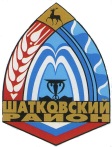 Администрация Смирновского сельсоветаШатковского  муниципального районаНижегородской областиПОСТАНОВЛЕНИЕОб утверждении Порядка проведенияантикоррупционной экспертизы муниципальныхнормативных правовых актов, принимаемых администрацией Смирновского сельсовета и их проектов 	В соответствии с Федеральным законом от 25.12.2008 № 273-ФЗ «О противодействии коррупции», пунктом 3 части 1 статьи 3 Федерального закона от 17.07.2009 № 172-ФЗ «Об антикоррупционной экспертизе нормативных правовых актов и проектов нормативных правовых актов», Федеральным законом от 06.10.2003 № 131-ФЗ «Об общих принципах организации местного самоуправления в Российской Федерации», постановлением Правительства Российской Федерации от 26.02.2010 № 96 «Об антикоррупционной экспертизе нормативных правовых актов и проектов нормативных правовых актов» ПОСТАНОВЛЯЮ:	1.Утвердить Порядок проведения антикоррупционной экспертизы муниципальных нормативных правовых актов, принимаемых администрацией Смирновского сельсовета и их проектовсогласно приложению к настоящему постановлению.	2. Признать утратившим силу постановление администрации Смирновского сельсовета от 30.10.2014г. № 83 «Об утверждении Положения «О порядке  проведения  антикоррупционной экспертизы  муниципальных нормативных правовых актов и их проектов в администрации Смирновского сельсовета Шатковского района Нижегородской области »».        3. Разместить настоящее постановление в информационно-телекоммуникационной сети Интернет на официальном сайте администрации Шатковского муниципального района Нижегородской области.	4. Контроль за исполнением настоящего постановления оставляю за собой.Глава администрации Смирновского сельсовета				В.Н.КуркинПриложение № 1к постановлению администрацииСмирновского сельсовета                                                           от 20.12.2022г.  №53Порядок проведения антикоррупционной экспертизы муниципальных нормативных правовых актов, принимаемых администрацией Смирновского сельсовета и их проектов1. Общие положения	1.1. Настоящим Порядком проведения антикоррупционной экспертизы муниципальных нормативных правовых актов, принимаемых администрацией Смирновского сельсовета и их проектов (далее – Порядок) устанавливается процедура проведения антикоррупционной экспертизы муниципальных нормативных правовых актов, принимаемых администрацией Смирновского сельсовета (далее – Администрация), и их проектов.	1.2. Целью антикоррупционной экспертизы является выявление в муниципальных нормативных правовых актах и их проектах правовых норм, которые создают предпосылки и (или) повышают вероятность совершения коррупционных действий.	1.3. Задачами антикоррупционной экспертизы являются выявление и описание коррупциогенных факторов в муниципальных нормативных правовых актах и их проектах, в том числе внесение предложений и рекомендаций, направленных на устранение или ограничение действия таких факторов.	1.4. Антикоррупционная экспертиза правовых актов и их проектов проводится специалистом Администрации отвечающим за правовую работу в соответствии с должностной инструкцией (далее – специалист по правовой работе).2. Виды антикоррупционной экспертизы	2.1. К видам антикоррупционной экспертизы относятся:	1) антикоррупционная экспертиза, осуществляемая при проведении правовой экспертизы проектов муниципальных нормативных правовых актов;	2) антикоррупционная экспертиза действующих муниципальных нормативных правовых актов;	3)  независимая антикоррупционная экспертиза.	2.2. В соответствии с настоящим Порядком специалист по правовой работе проводит антикоррупционную экспертизу, предусмотренную подпунктами 1, 2 пункта 2.1. настоящего Порядка.3. Процедура проведения антикоррупционной экспертизы муниципальных нормативных правовых актов и их проектов	3.1. Антикоррупционная экспертиза проектов муниципальных нормативных правовых актов проводится одновременно с проведением их правовой экспертизы.	3.2. Антикоррупционная экспертиза действующих муниципальных нормативных правовых актов проводится:	- при мониторинге их применения;	- при проведении их правовой экспертизы.	3.3. Антикоррупционная экспертиза не проводится в отношении отмененных или признанных утратившими силу правовых актов, а также правовых актов, в отношении которых проводилась антикоррупционная экспертиза, если в дальнейшем в эти акты не вносились изменения.	3.4. При проведении антикоррупционной экспертизы проводится анализ на наличие в муниципальных нормативных правовых актах и их проектах положений, содержащих коррупциогенные факторы, в соответствии с Методикой проведения антикоррупционной экспертизы нормативных правовых актов и проектов нормативных правовых актов, утвержденной постановлением Правительства Российской Федерации от 26 февраля 2010 года № 96 «Об антикоррупционной экспертизе нормативных правовых актов и проектов нормативных правовых актов».	3.5. Срок проведения антикоррупционной экспертизы муниципальных нормативных правовых актов, проектов муниципальных нормативных правовых актов составляет 5 (пять) рабочих дней.	3.6. Результаты антикоррупционной экспертизы отражаются в заключении, составляемом в пределах срока установленного подпунктом 3.5 настоящего Порядка.	3.7. В заключении по результатам проведения антикоррупционной экспертизы должны быть указаны выявленные в муниципальном нормативном правовом акте, проекте муниципального нормативного правового акта коррупциогенные факторы и предложены способы их устранения.	3.8. Заключение носит рекомендательный характер и подлежит обязательному рассмотрению в срок не более 3 (трех) рабочих дней со дня его получения.	3.9. Коррупциогенные факторы, выявленные при проведении антикоррупционной экспертизы проекта, устраняются разработчиками проекта. Проекты муниципального нормативного правового акта, содержащие коррупциогенные факторы, подлежат доработке и повторной антикоррупционной экспертизе.	3.10. В случае отсутствия в проекте коррупциогенных факторов по итогам проведения антикоррупционной экспертизы проект визируется специалистом по правовой работе с указанием, что коррупциогенные факторы в проекте не выявлены.	3.11. При проведении мониторинга действующих нормативных правовых актов в случае обнаружения коррупциогенных факторов специалист по правовой работе направляет соответствующее заключение Главе Администрации для рассмотрения и принятия решения о признании утратившим силу (отмене) нормативного правового акта Администрации или внесения в него соответствующих изменений.	3.12. В случае несогласия с результатами антикоррупционной экспертизы исполнитель направляет специалисту по правовой работе служебную записку с обоснованием своего несогласия, срок рассмотрения не более 2 (двух) дней.	В случае возникновения разногласий, возникающих при оценке указанных в заключении коррупциогенных факторов, решаются путем создания комиссии.	Письменно оформленные протоколы заседаний комиссии, представляются Главе Администрации вместе с заключением по результатам проведения антикоррупционной экспертизы.	3.13. Проекты муниципальных нормативных правовых актов, содержащие коррупциогенные факторы, подлежат доработке и повторной антикоррупционной экспертизе.	Повторная антикоррупционная экспертиза проектов муниципальных нормативных правовых актов проводится в соответствии с настоящим Порядком.4. Независимая антикоррупционная экспертиза4.1. Независимая антикоррупционная экспертиза проводится юридическим и физическим лицами, аккредитованным Министерством юстиции Российской Федерации в качестве независимых экспертов антикоррупционной экспертизы нормативных правовых актов и проектов нормативных правовых актов, в соответствии с Методикой в порядке, установленном Правилами проведения антикоррупционной экспертизы нормативных правовых актов и проектов нормативных правовых актов, утвержденными постановлением Правительства Российской Федерации от 26.02.2010 № 96  (далее – Правила), в инициативном порядке за счет собственных средств.4.2. Независимыми экспертами не могут являться юридические и физические лица. принимавшие участие в подготовке проекта, а также учреждения находящиеся в ведении Администрации. 4.3. Проекты нормативных правовых актов размещаются на официальном сайте Администрации (www.shatki.info) в разделе «Проекты документов».4.4. Разработчики проекта в день направления его на согласование (визирование) заинтересованным работникам Администрации также направляют работнику Администрации, ответственному за размещение информации о работе Администрации на сайте, заявку на размещение на сайте проекта и информационного сообщения к проекту. В информационном сообщении к проекту необходимо указать дату начала и дату окончания приема заключений по результатам независимой антикоррупционной экспертизы, а также адрес электронной почты Администрации, на который необходимо предварительно направлять указанные заключения.Срок, устанавливаемый для приема заключений по результатам независимой антикоррупционной экспертизы, не может быть менее 3 рабочих дней.4.5. Работник Администрации, размещающий информацию о работе Администрации на сайте, в этот же день размещает на сайте проект и указанное информационное сообщение.По истечении срока проведения независимой экспертизы проект может быть удален с сайта.4.6. В отношении проектов, содержащих сведения, составляющие государственную тайну, или сведения конфиденциального характера, независимая антикоррупционная экспертиза не проводится. Такие акты не подлежат размещению на сайте.4.7. Экспертное заключение направляется независимыми экспертами в Администрацию по почте или курьерским способом либо в виде электронного документа.С целью соблюдения срока, установленного пунктом 4.3 настоящего Положения, во избежание ситуации, когда проект будет утвержден (принят) до поступления заключения по результатам независимой антикоррупционной экспертизы, независимые эксперты предварительно направляют свое заключение в виде электронного документа на адрес электронный почты, указанный в извещении, в пределах указанного срока. О направлении заключения в виде электронного документа независимыми экспертами указывается в сопроводительном письме с указанием адреса электронной почты, на которое направлялось заключение, и даты направления.4.8. В случае поступления заключения независимого эксперта в электронном виде работник Администрации, ответственный за размещение информации о работе Администрации сайте, информирует об этом разработчиков проекта и специалиста по правовой работе с приложением такого заключения на бумажном носителе, а также передает им такое заключение в электронном виде.В случае непоступления заключения независимых экспертов по истечении срока, установленного для приема заключений по результатам независимой антикоррупционной экспертизы, работник Администрации, ответственный за размещение информации о работе Администрации на сайте, информирует об этом разработчиков проекта и специалиста по правовой работе.4.9. Заключение по результатам независимой антикоррупционной экспертизы носит рекомендательный характер и подлежит обязательному рассмотрению Администрацией в тридцатидневный срок со дня его получения.4.10. Заключение по результатам независимой антикоррупционной экспертизы подлежит рассмотрению разработчиками проекта совместно со специалистом по правовой работе.4.11. В случае согласия с выводами либо с частью выводов, содержащихся в заключении по результатам независимой антикоррупционной экспертизы, положения проекта, способствующие созданию условий для проявления коррупции, устраняются на стадии доработки разработчиками проекта.4.12. В случае несогласия разработчика проекта с результатами независимой антикоррупционной экспертизы вопрос выносится на рассмотрение Главы Администрации. Разработчик проекта по согласованию со специалистом по правовой работе в течение 2 дней с момента окончания срока, установленного для приема экспертных заключений независимой антикоррупционной экспертизы, направляет докладную записку Главе Администрации с мотивированным обоснованием своего несогласия с выводами, содержащимися в заключениях независимых экспертов, и прикладывает проект, заключения и иные необходимые документы.4.13. Глава Администрации поселения рассматривает поступившие материалы в течение 2 рабочих дней с момента поступления докладной записки, указанной в пункте 4.13 настоящего Порядка, и принимает одно из следующих решений:- о признании выводов или части выводов, содержащихся в заключениях по результатам независимой антикоррупционной экспертизы о наличии в проекте признаков коррупциогенности, обоснованными и направлении проекта его разработчикам для устранения коррупционных факторов;- о признании выводов, содержащихся в заключениях по результатам независимой антикоррупционной экспертизы о наличии в проекте признаков коррупциогенности, необоснованными и направлении проекта на согласование в представленной редакции.4.14. В тридцатидневный срок с момента поступления заключения от независимого эксперта разработчики проекта направляют ему мотивированный ответ, согласованный со специалистом по правовой работе.4.15. В случае поступления в Администрацию заключений по результатам независимой антикоррупционной экспертизы действующих нормативных правовых актов Администрации, они в этот же рабочий день передаются работникам Администрации, разработавшим данный правовой акт, и специалисту по правовой работе для рассмотрения в порядке, установленном пунктами 4.9 – 4.13 настоящего Положения.                                                                                                    Приложение 1  к Порядку проведения антикоррупционной экспертизы муниципальных нормативных правовых актов, принимаемых  Администрацией Смирновского сельсовета, и их проектовЖУРНАЛРЕГИСТРАЦИИ ПРОЕКТОВ НОРМАТИВНЫХ ПРАВОВЫХ АКТОВ И НОРМАТИВНЫХ ПРАВОВЫХ АКТОВ АДМИНИСТРАЦИИ СМИРНОВСКОГО СЕЛЬСОВЕТА, ПОСТУПИВШИХ ДЛЯ ПРОВЕДЕНИЯ АНТИКОРРУПЦИОННОЙ ЭКСПЕРТИЗЫПримечание: НПА – нормативный правовой акт   Приложение 2 к Порядку проведения антикоррупционной экспертизы муниципальных нормативных правовых актов, принимаемых  администрацией Смирновского сельсовета, и их проектовФОРМА заключения по результатам проведения антикоррупционной экспертизыЗАКЛЮЧЕНИЕпо результатам проведения антикоррупционной экспертизы(реквизиты муниципального правового акта либо наименование проекта правового акта)Администрацией Смирновского сельсовета в соответствии с частями 3 и 4 статьи 3 Федерального закона от 17.07.2009 № 172-ФЗ «Об антикоррупционной экспертизе нормативных правовых актов и проектов нормативных правовых актов», статьей 6 Федерального закона от 25.12.2008 № 273-ФЗ «О противодействии коррупции» и Порядком проведения антикоррупционной экспертизы нормативных правовых актов Администрации Смирновского сельсовета и их проектов _____________________________________________________________________________(реквизиты муниципального правового акта либо наименование проекта правового акта)в целях выявления в нем коррупциогенных факторов и их последующего устранения.Вариант 1:В представленном(реквизиты муниципального правового акта либо наименование проекта правового акта)коррупциогенные факторы не выявлены.Вариант 2:В представленном(реквизиты муниципального правового акта либо наименование проекта правового акта)выявлены следующие коррупциогенные факторы :1. ___________________________________________________________________________2. ___________________________________________________________________________…___________________________________________________________________________В целях устранения выявленных коррупциогенных факторов предлагается
(указывается способ устранения коррупциогенных факторов: исключение из текста документа, изложение его в другой редакции, внесение иных изменений в текст рассматриваемого документа либо в иной документ или иной способ)____________________________________1Отражаются все положения нормативного правового акта, его проекта или иного документа, в которых выявлены коррупциогенные факторы, с указанием его структурных единиц (разделов, глав, статей, частей, пунктов, подпунктов, абзацев) и соответствующих оррупциогенных факторов со ссылкой на положения методики, утвержденной постановлением Правительства Российской Федерации от 26 февраля .№ 96.Приложение 3 к Порядку проведения антикоррупционной экспертизы муниципальных нормативных правовых актов, принимаемых  АдминистрациейСмирновского сельсовета, и их проектовСПРАВКАоб отсутствии экспертного заключения независимого эксперта	За время размещения на сайте администрации Шатковского муниципального района (www.shatki.info) в информационно-телекоммуникационной сети «Интернет» проекта нормативного правового акта__________________________________________________________________(название нормативного правового акта)«____»____________20___ г. по «_______»_______________20___г.заключения независимых экспертов по результатам его антикоррупционной экспертизы не поступили._________________________________________________________________(наименование должности)				(подпись)		(инициалы, фамилия)         20.12.2022г.                №53№п/пДата поступленияпроекта НПА (НПА)Вид и наименование проекта НПА (НПА)Должностное лицо, вносящее проект НПАДата проведения антикоррупционной экспертизы проекта НПА (НПА)Результат антикоррупционной экспертизыПримечание    Главе Администрации Смирновского сельсовета_____________________________________________________(Ф.И.О.)_____________________________________________________(Ф.И.О., должность работника Администрации)(наименование должности)(подпись)(инициалы, фамилия)